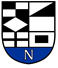 NERINGOS SAVIVALDYBĖS MERASPOTVARKISDĖL NERINGOS SAVIVALDYBĖS KULTŪROS IR MENO TARYBOSPERSONALINĖS SUDĖTIES TVIRTINIMO2023 m. spalio 24 d. Nr. V10-416NeringaVadovaudamasis Lietuvos Respublikos vietos savivaldos įstatymo 25 straipsnio 5 dalimi, Neringos savivaldybės kultūros ir meno tarybos nuostatų, patvirtintų Neringos savivaldybės tarybos 2018 m. rugpjūčio 30 d. sprendimo Nr. T1-99 ,,Dėl Neringos savivaldybės kultūros ir meno tarybos sudarymo ir nuostatų patvirtinimo“ (Neringos savivaldybės tarybos 2022 m. gruodžio 22 d. sprendimo Nr. T1-228 redakcija), 12 punktu ir atsižvelgdamas į Kuršių nerijos nacionalinio parko direkcijos 2023 m. rugpjūčio 30 d. raštą Nr. S1-514 ,,Dėl atstovo į Neringos savivaldybės kultūros ir meno tarybą delegavimo“, Vilniaus dailės akademijos 2023 m. spalio 2 d. raštą Nr. (14.5)-SD-247 ,,Dėl atstovo delegavimo į Neringos savivaldybės kultūros ir meno tarybą“, Neringos socialinių paslaugų centro 2023 m. rugpjūčio 30 d. raštą Nr. PC1-131 „Dėl atstovo delegavimo į Neringos savivaldybės Kultūros ir meno tarybos sudėtį“, Biudžetinės įstaigos „Paslaugos Neringai“ 2023 m. rugsėjo 18 d. raštą Nr. S-273 ,,Dėl atstovo delegavimo į Neringos savivaldybės Kultūros ir meno tarybą“, Neringos savivaldybės kultūros įstaigų atstovų susirinkimo 2023 m. rugsėjo 19 d. protokolą Nr. V26-91, Neringos savivaldybės kultūros sektoriuje veikiančių nevyriausybinių organizacijų atstovų susirinkimo 2023 m. rugsėjo 19 d. protokolą Nr. V26-92, Neringos verslininkų asociacijos ,,Neringos vėtrungės“ 2023 m. spalio 18 d. raštą ,,Dėl atstovo į Neringos savivaldybės kultūros ir meno tarybą“, Neringos savivaldybės švietimo įstaigų atstovų susirinkimo 2023 m. spalio 5 d. protokolą Nr. V26-99, Neringos savivaldybėje veikiančių valstybinių kultūros įstaigų atstovų susirinkimo 2023 m. spalio 16 d. protokolą Nr. V26-104, Neringos savivaldybės administracijos 2023 m. rugsėjo 15 d. raštą Nr. VV-989 „Dėl Neringos savivaldybės administracijos atstovo skyrimo“, Neringos savivaldybės tarybos 2023 m. rugsėjo 28 d. posėdžio protokolą Nr. T14-10:1. Tvirtinu Neringos savivaldybės kultūros ir meno tarybos personalinę sudėtį Neringos savivaldybės tarybos įgaliojimų laikotarpiui: Rasa Baltrušaitienė, Neringos socialinių paslaugų centro direktorė;Audronė Buržinskienė, Neringos gimnazijos mokytoja;Vida Gerikienė, Biudžetinės įstaigos „Paslaugos Neringai“ Aplinkos tvarkymo skyriaus vadovė;Asta Jackutė, menotyrininkė, Vilniaus dailės akademijos Nidos meno kolonijos administratorė;Laura Juchnevič, Klaipėdos apskrities Ievos Simonaitytės viešosios bibliotekos direktorė;Aušra Mikalauskienė, Neringos savivaldybės tarybos narė;Lina Motuzienė, Neringos muziejai direktorė;Edita Radzevičienė, Neringos savivaldybės administracijos Kultūros skyriaus vedėja;Gitana Šestakovienė, Neringos verslininkų asociacijos ,,Neringos vėtrungės“ narė;Darius Vaičekauskas, Asociacijos „Menų zona“ vadovas;Justė Zavišaitė, Kuršių nerijos nacionalinio parko direkcijos Kraštovaizdžio apsaugos skyriaus specialistė UNESCO klausimams.Savivaldybės meras	                  Darius Jasaitis